ニッポン全国鍋グランプリ2019結果発表…………………………………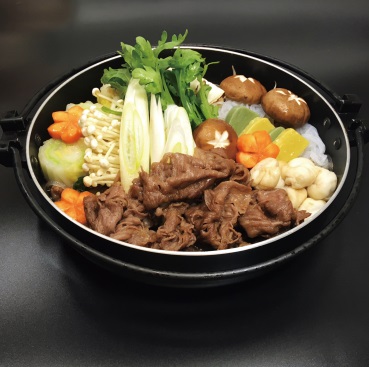 金の鍋賞（グランプリ）・兵庫県知事賞ブースN0.42和牛の柚子とろろすき焼き兵庫県（神崎郡）団体名：グリーンエコー笠形…………………………………銀の鍋賞（総合第2位）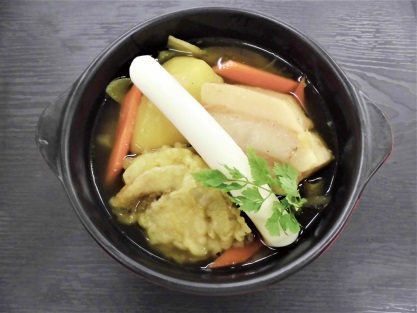 ブースN0.1札幌スープカレー鍋北海道（札幌市）団体名：株式会社アクティブ・ケア…………………………………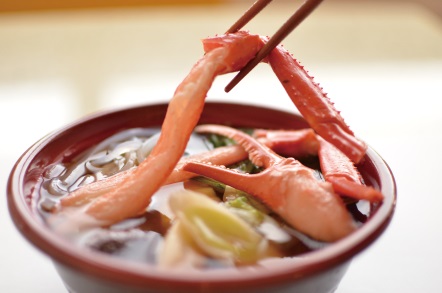 銅の鍋賞（総合第3位）ブースN0.38香住ベニガニのかにすき兵庫県（美方郡）団体名：香美町商工会…………………………………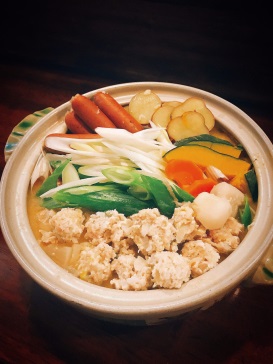 優秀賞（総合第4位）ブースN0.37恵幸川鍋（エコがわ鍋）兵庫県（加古川市）団体名：恵幸川鍋同盟…………………………………優秀賞（総合第5位）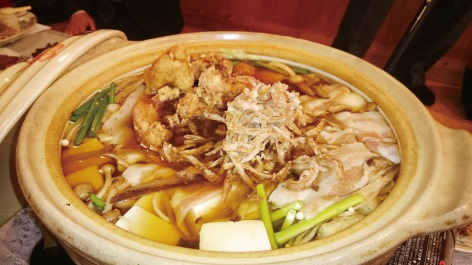 ブースN0.3つがるにんにく塩こうじ鍋青森県（つがる市）団体名：つがる市商工会特産品委員会……………………………………………………………………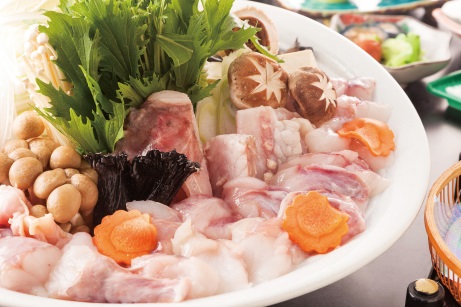 優秀賞（総合第6位）ブースN0.48山陰浜田港天然あんこう味噌鍋島根県（浜田市）団体名：国民宿舎千畳苑…………………………………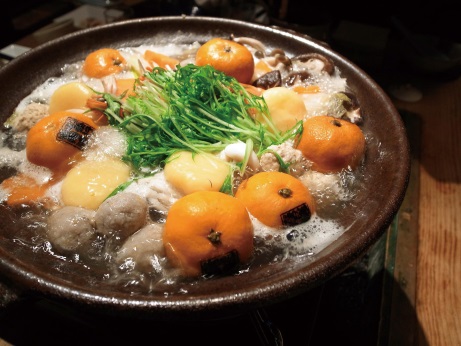 審査員特別賞（小谷あゆみ）ブースN0.52みかん鍋山口県（大島郡）団体名：周防大島鍋奉行会…………………………………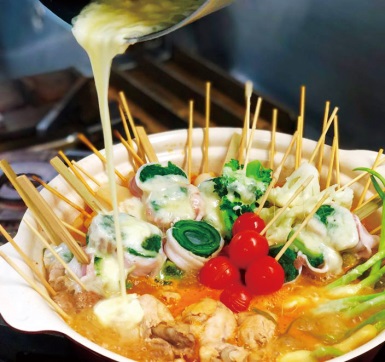 審査員特別賞（門上武司）ブースN0.62阿蘇くまもとトマトおでん鍋熊本県（阿蘇市）団体名：阿蘇はなびし＆バルビシ…………………………………ニッポン全国鍋協会会長推薦枠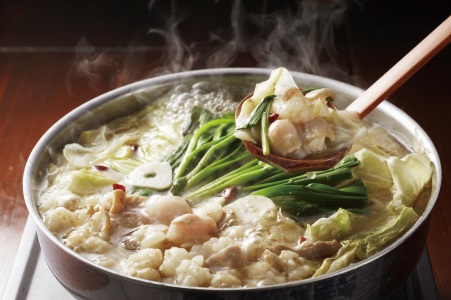 ブースN0.59博多とん骨もつ鍋福岡県（筑紫野市）団体名：博多漢塾withゴーピー…………………………………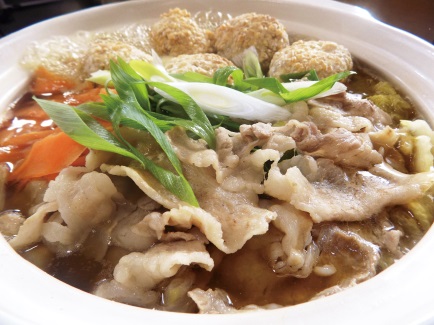 キリン一番搾り賞ブースN0.45夢もち鍋兵庫県（姫路市）団体名：香呂・溝口駅前活性化委員会…………………………………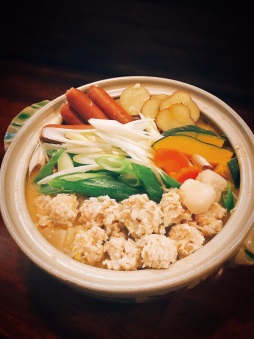 ヨシケイ賞ブースN0.37恵幸川鍋（エコがわ鍋）兵庫県（加古川市）団体名：恵幸川鍋同盟…………………………………ヤマキ賞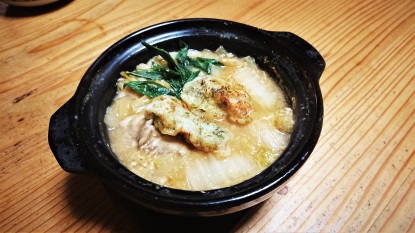 ブースN0.40網干カキ天鍋兵庫県（姫路市）団体名：姫路食研究楽会…………………………………姫路市長賞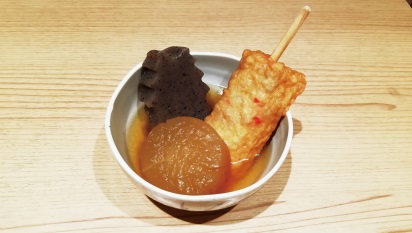 ブースN0.47姫路おでん鍋兵庫県（姫路市）団体名：姫路おでん普及委員会…………………………………